Добрый день, продолжим наши занятия.Актуализация знаний- На какие две группы делятся звуки? (гласные, согласные)
- Какие звуки мы называем гласными? (произносятся долго, нараспев; воздух не встречает препятствий на своём пути).
- Каким цветом мы обозначаем гласные звуки?
- Какие звуки называем согласными? (воздух встречает препятствие на своём пути, соглашается с препятствием).
- Какими могут быть согласные звуки? (твердыми или мягкими). 
- Каким цветом обозначаем твердые согласные звуки? А мягкие согласные?Чтобы правильно произносить звуки, сделаем  артикуляционную гимнастику.3.Изучение новой темы.Сегодня мы будем продолжать знакомиться со звуками. Догадайтесь, какие звуки сегодня к нам прилетят. Послушайте и скажите.Дом, дупло, дуб, дым, дорога, друг, дверь  - ……..(звук [Д]).Дятел, дерево, день, девочка, дедушка, диван - ……………..(звук [Дь]).4.Физминутка.- Услышите звук [Д] — хлопайте, услышите звук [Дь] — топайте. (Произносите звуки, слоги и слова, выделяя голосом изучаемые звуки).
Среди звуков: [В], [С], [Д], [М], [Дь], [Л], [Дь], [Д], [Л], [Ш], [Д], [Дь], [Д], [З], [Д].
Среди слогов: [ДЯ], [СЫ], [ДО], [МИ], [ДИ], [УЛ], [ДИ], [ДА], [ЛЫ], [ДЕ], [ИШ], [ХЫ], [ВУ].
В словах: помада, водичка, лодочка, мандарин, одуванчик, жёлуди, диван, дерево, домик.5. Игра «Назови словечко». Посмотрите на картинку. (Сначала назовите слова, которые начинаются на звук [Д], потом слова, которые начинаются на звук [Дь]).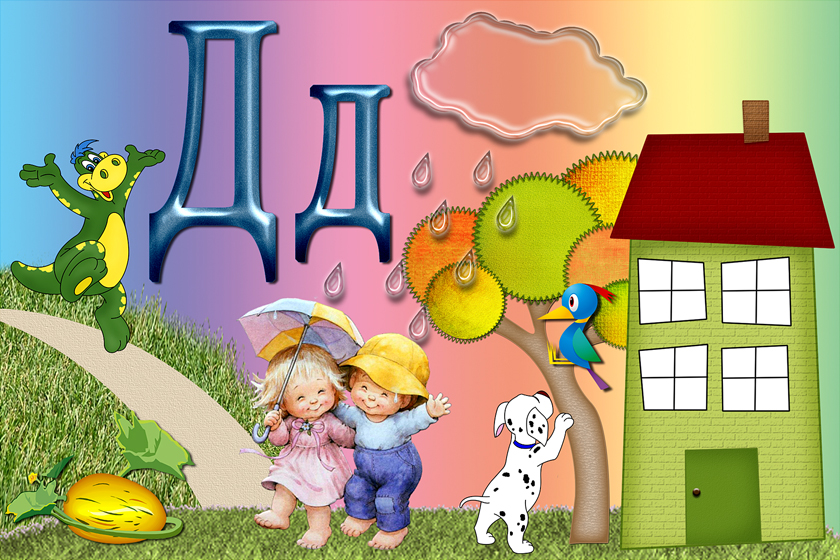 6. Игра «Подели на слоги»До-ро-га, дож-дик, дом, ды-ня, ди-но-завр, дверь, дол-ма-ти-нец; дя-тел, де-ти, ди-но-завр.7. Пальчиковая гимнастика «Поиграем с карандашом». 8. Рассмотрите картинки. Если в названии картинки есть звук [Д] – обведите её синим цветом, а если в названии картинки есть звук [Дь] – обведите зелёным цветом.Слова для справки: туфли, дождь, дом, душ, девочка, дверь.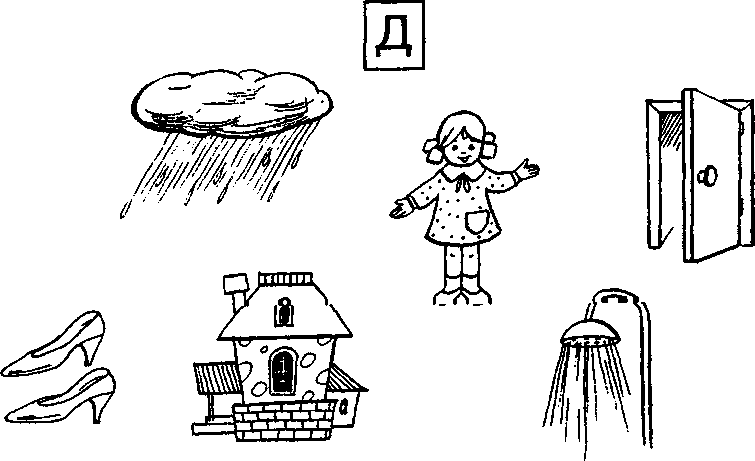 ПРИШЛИТЕ, пожалуйста, фотографии выполненных работ, на электронный адрес: nataliya.pilikina@mail.ru или в группу в VIBER.СПАСИБО ЗА СОТРУДНИЧЕСТВО!Упражнения для челюсти.«Обезьянки» - двигаем челюстью вправо - влево.Упражнения для губ.«Улыбка» - «Трубочка»Упражнения для языка.Языком отодвигать верхнюю губу, нижнюю. «Качели» - ставим язык за нижние зубы, за верхние, контролируем нижнюю челюсть (она должна быть неподвижна, при необходимости придерживаем руками). «Скачем на лошадке» - придерживая подбородок – 7-10 раз с останавливанием «лошадки».«Останови лошадку»- губами;- губки и язык помогают.Упражнение для щёкПопеременное надувание щёк.Упражнение для мягкого нёбаМногократно и кратко произносить звук [Э].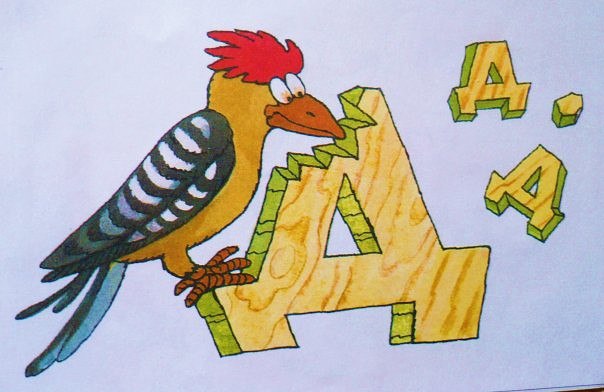 Где можно услышать этот звук? (Большой дятел стучит по деревянной букве). Дайте характеристику этому звуку. (Согласный – язык создаёт преграду, звонкий – горлышко работает, твёрдый, обозначаем синим цветом)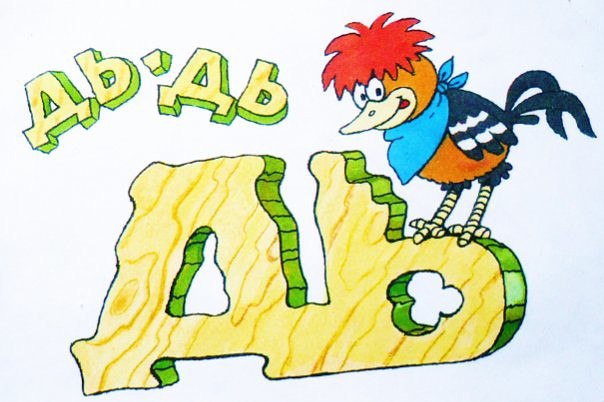 Где можно услышать этот звук? (Маленький дятел стучит по деревянной букве). Дайте характеристику этому звуку. (Согласный – язык создаёт преграду, звонкий – горлышко работает, мягкий, обозначаем зелёным цветом)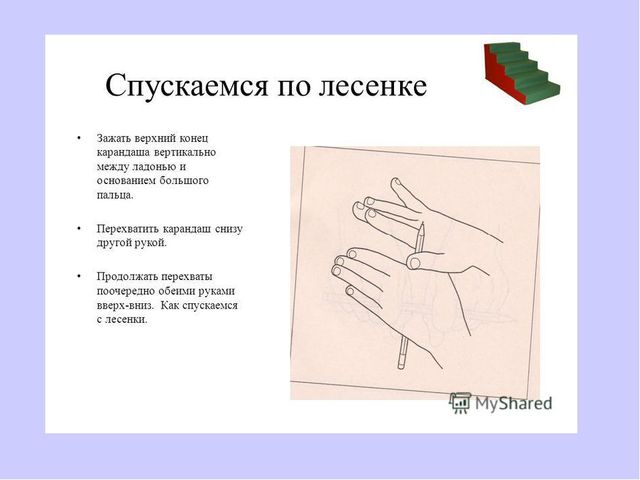 «Спускаемся по лестнице».Зажать верхний конец карандаша вертикально между ладонью и основанием большого пальца.Перехватить карандаш снизу другой рукой.Продолжать перехваты поочерёдно обеими руками вверх-вниз. Как спускаемся с лесенки.На каждый перехват говорим «да-дя-да-дя…»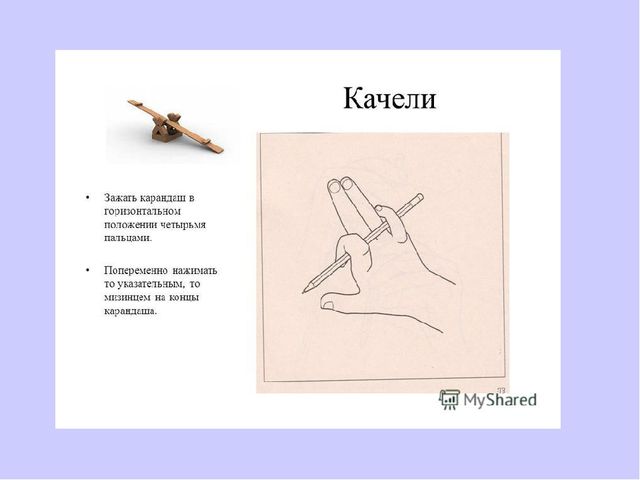 «Качели»Зажать карандаш в горизонтальном положении четырьмя пальцами.Попеременно нажимать то указательным, то мизинцем на концы карандаша.На каждое нажатие говорим «до-дё-до-дё …»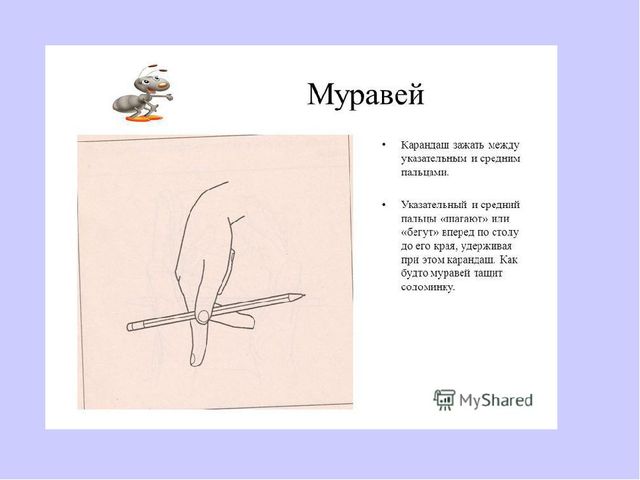 «Муравей»Карандаш зажать между указательным и средним пальцами.Указательный и средний пальцы «шагают» или «бегут» вперёд по столу до его края, удерживая при этом карандаш. Как будто муравей тащит соломинку.На каждый «шаг» говорим «ды-ди-ды-ди …»